 CORPUS CHRISTI – NUECES COUNTY 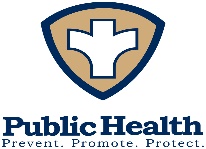 PUBLIC HEALTH DISTRICTPREVENTION DIVISION – IMMUNIZATIONS CLINIC1702 HORNE RD., CORPUS CHRISTI, TX 78416PHONE:  361-826-7238   FAX:  361-826-7212Autorización para la Divulgación del 	 	Registro de VacunaciónComplete TODAS las áreas en esta solicitud.Para solicitar un Registro de Vacunación de un niño (menor de 18 años de edad), usted debe ser el Padre, guardián, o conservador legal de menor.  Todas las solicitudes de registro de inmunización deberán acompañarse de documentos que identifican a la persona que solicita el registro de inmunización.  Ejemplos de identificación son: estado de emisión licencia de conducir o identificación, pasaporte, escuela/trabajo ID.Los mayores de 18 años de edad deben solicitar su propio registro de inmunizaciones. INFORMACIÓN DEL CLIENTE INFORMACIÓN DEL CLIENTE INFORMACIÓN DEL CLIENTE INFORMACIÓN DEL CLIENTE INFORMACIÓN DEL CLIENTE INFORMACIÓN DEL CLIENTE INFORMACIÓN DEL CLIENTE INFORMACIÓN DEL CLIENTE INFORMACIÓN DEL CLIENTE INFORMACIÓN DEL CLIENTE INFORMACIÓN DEL CLIENTE Apellido Apellido Apellido Nombre Nombre Nombre Nombre Nombre Nombre Segundo nombre Segundo nombre Fecha de nacimiento   _______/ ______/  ______                                      Mes       Día       Aῆo              Fecha de nacimiento   _______/ ______/  ______                                      Mes       Día       Aῆo              Fecha de nacimiento   _______/ ______/  ______                                      Mes       Día       Aῆo              Sexo:         M      F Sexo:         M      F Sexo:         M      F Sexo:         M      F Sexo:         M      F Sexo:         M      F Otro nombre(s) Otro nombre(s) Dirección Dirección Dirección Dirección Apt. # Apt. # Apt. # Apt. # Apt. # Ciudad Ciudad Condado Estado Estado Estado Código Postal Código Postal Código Postal Código Postal Código Postal Número de Teléfono  (          ) Número de Teléfono  (          ) INFORMACIÓN DEL SOLICITANTE (si el cliente es menor de edad) INFORMACIÓN DEL SOLICITANTE (si el cliente es menor de edad) INFORMACIÓN DEL SOLICITANTE (si el cliente es menor de edad) INFORMACIÓN DEL SOLICITANTE (si el cliente es menor de edad) INFORMACIÓN DEL SOLICITANTE (si el cliente es menor de edad) INFORMACIÓN DEL SOLICITANTE (si el cliente es menor de edad) INFORMACIÓN DEL SOLICITANTE (si el cliente es menor de edad) INFORMACIÓN DEL SOLICITANTE (si el cliente es menor de edad) INFORMACIÓN DEL SOLICITANTE (si el cliente es menor de edad) INFORMACIÓN DEL SOLICITANTE (si el cliente es menor de edad) INFORMACIÓN DEL SOLICITANTE (si el cliente es menor de edad) Es usted el: ¿Padre, Guardián, o Conservador Legal? Es usted el: ¿Padre, Guardián, o Conservador Legal? Es usted el: ¿Padre, Guardián, o Conservador Legal? Es usted el: ¿Padre, Guardián, o Conservador Legal? Es usted el: ¿Padre, Guardián, o Conservador Legal? Si Si No  Relación con el menor:  Relación con el menor:  Relación con el menor: Apellido Apellido Nombre Nombre Nombre Nombre Segundo nombre Segundo nombre Segundo nombre Segundo nombre Apellido de soltero (a) FIRMA DE AUTORIZACIÓN RETENCIÓN DEL REGISTRO/CARTILLA DE VACUNAS (si el solicitante es de 18 años o más) FIRMA DE AUTORIZACIÓN RETENCIÓN DEL REGISTRO/CARTILLA DE VACUNAS (si el solicitante es de 18 años o más) FIRMA DE AUTORIZACIÓN RETENCIÓN DEL REGISTRO/CARTILLA DE VACUNAS (si el solicitante es de 18 años o más) FIRMA DE AUTORIZACIÓN RETENCIÓN DEL REGISTRO/CARTILLA DE VACUNAS (si el solicitante es de 18 años o más) FIRMA DE AUTORIZACIÓN RETENCIÓN DEL REGISTRO/CARTILLA DE VACUNAS (si el solicitante es de 18 años o más) FIRMA DE AUTORIZACIÓN RETENCIÓN DEL REGISTRO/CARTILLA DE VACUNAS (si el solicitante es de 18 años o más) FIRMA DE AUTORIZACIÓN RETENCIÓN DEL REGISTRO/CARTILLA DE VACUNAS (si el solicitante es de 18 años o más) FIRMA DE AUTORIZACIÓN RETENCIÓN DEL REGISTRO/CARTILLA DE VACUNAS (si el solicitante es de 18 años o más) FIRMA DE AUTORIZACIÓN RETENCIÓN DEL REGISTRO/CARTILLA DE VACUNAS (si el solicitante es de 18 años o más) FIRMA DE AUTORIZACIÓN RETENCIÓN DEL REGISTRO/CARTILLA DE VACUNAS (si el solicitante es de 18 años o más) FIRMA DE AUTORIZACIÓN RETENCIÓN DEL REGISTRO/CARTILLA DE VACUNAS (si el solicitante es de 18 años o más) Yo,__________________________________________________________________________, doy mi autorización al                      Escriba su nombre (o la del padre, guardián, conservador legal de menor)  Corpus Christi – Nueces County Public Health District para la divulgación del registro de vacunación del cliente.  Yo libero al Corpus Christi – Nueces County Public Health District de toda responsabilidad legal que pueda derivarse ante la acción de dicha autorización. Firma:  __________________________________________________________   Fecha: _______/______/______              Cliente (o Padre, guardián, o conservador legal del menor)                 Mes       Día      Año Yo,__________________________________________________________________________, doy mi autorización al                      Escriba su nombre (o la del padre, guardián, conservador legal de menor)  Corpus Christi – Nueces County Public Health District para la divulgación del registro de vacunación del cliente.  Yo libero al Corpus Christi – Nueces County Public Health District de toda responsabilidad legal que pueda derivarse ante la acción de dicha autorización. Firma:  __________________________________________________________   Fecha: _______/______/______              Cliente (o Padre, guardián, o conservador legal del menor)                 Mes       Día      Año Yo,__________________________________________________________________________, doy mi autorización al                      Escriba su nombre (o la del padre, guardián, conservador legal de menor)  Corpus Christi – Nueces County Public Health District para la divulgación del registro de vacunación del cliente.  Yo libero al Corpus Christi – Nueces County Public Health District de toda responsabilidad legal que pueda derivarse ante la acción de dicha autorización. Firma:  __________________________________________________________   Fecha: _______/______/______              Cliente (o Padre, guardián, o conservador legal del menor)                 Mes       Día      Año Yo,__________________________________________________________________________, doy mi autorización al                      Escriba su nombre (o la del padre, guardián, conservador legal de menor)  Corpus Christi – Nueces County Public Health District para la divulgación del registro de vacunación del cliente.  Yo libero al Corpus Christi – Nueces County Public Health District de toda responsabilidad legal que pueda derivarse ante la acción de dicha autorización. Firma:  __________________________________________________________   Fecha: _______/______/______              Cliente (o Padre, guardián, o conservador legal del menor)                 Mes       Día      Año Yo,__________________________________________________________________________, doy mi autorización al                      Escriba su nombre (o la del padre, guardián, conservador legal de menor)  Corpus Christi – Nueces County Public Health District para la divulgación del registro de vacunación del cliente.  Yo libero al Corpus Christi – Nueces County Public Health District de toda responsabilidad legal que pueda derivarse ante la acción de dicha autorización. Firma:  __________________________________________________________   Fecha: _______/______/______              Cliente (o Padre, guardián, o conservador legal del menor)                 Mes       Día      Año Yo,__________________________________________________________________________, doy mi autorización al                      Escriba su nombre (o la del padre, guardián, conservador legal de menor)  Corpus Christi – Nueces County Public Health District para la divulgación del registro de vacunación del cliente.  Yo libero al Corpus Christi – Nueces County Public Health District de toda responsabilidad legal que pueda derivarse ante la acción de dicha autorización. Firma:  __________________________________________________________   Fecha: _______/______/______              Cliente (o Padre, guardián, o conservador legal del menor)                 Mes       Día      Año Yo,__________________________________________________________________________, doy mi autorización al                      Escriba su nombre (o la del padre, guardián, conservador legal de menor)  Corpus Christi – Nueces County Public Health District para la divulgación del registro de vacunación del cliente.  Yo libero al Corpus Christi – Nueces County Public Health District de toda responsabilidad legal que pueda derivarse ante la acción de dicha autorización. Firma:  __________________________________________________________   Fecha: _______/______/______              Cliente (o Padre, guardián, o conservador legal del menor)                 Mes       Día      Año Yo,__________________________________________________________________________, doy mi autorización al                      Escriba su nombre (o la del padre, guardián, conservador legal de menor)  Corpus Christi – Nueces County Public Health District para la divulgación del registro de vacunación del cliente.  Yo libero al Corpus Christi – Nueces County Public Health District de toda responsabilidad legal que pueda derivarse ante la acción de dicha autorización. Firma:  __________________________________________________________   Fecha: _______/______/______              Cliente (o Padre, guardián, o conservador legal del menor)                 Mes       Día      Año Yo,__________________________________________________________________________, doy mi autorización al                      Escriba su nombre (o la del padre, guardián, conservador legal de menor)  Corpus Christi – Nueces County Public Health District para la divulgación del registro de vacunación del cliente.  Yo libero al Corpus Christi – Nueces County Public Health District de toda responsabilidad legal que pueda derivarse ante la acción de dicha autorización. Firma:  __________________________________________________________   Fecha: _______/______/______              Cliente (o Padre, guardián, o conservador legal del menor)                 Mes       Día      Año Yo,__________________________________________________________________________, doy mi autorización al                      Escriba su nombre (o la del padre, guardián, conservador legal de menor)  Corpus Christi – Nueces County Public Health District para la divulgación del registro de vacunación del cliente.  Yo libero al Corpus Christi – Nueces County Public Health District de toda responsabilidad legal que pueda derivarse ante la acción de dicha autorización. Firma:  __________________________________________________________   Fecha: _______/______/______              Cliente (o Padre, guardián, o conservador legal del menor)                 Mes       Día      Año Yo,__________________________________________________________________________, doy mi autorización al                      Escriba su nombre (o la del padre, guardián, conservador legal de menor)  Corpus Christi – Nueces County Public Health District para la divulgación del registro de vacunación del cliente.  Yo libero al Corpus Christi – Nueces County Public Health District de toda responsabilidad legal que pueda derivarse ante la acción de dicha autorización. Firma:  __________________________________________________________   Fecha: _______/______/______              Cliente (o Padre, guardián, o conservador legal del menor)                 Mes       Día      Año FIRMA DE AUTORIZACIÓN RETENCIÓN DEL REGISTRO/CARTILLA DE VACUNAS (si el solicitante es de 18 años o más) FIRMA DE AUTORIZACIÓN RETENCIÓN DEL REGISTRO/CARTILLA DE VACUNAS (si el solicitante es de 18 años o más) FIRMA DE AUTORIZACIÓN RETENCIÓN DEL REGISTRO/CARTILLA DE VACUNAS (si el solicitante es de 18 años o más) FIRMA DE AUTORIZACIÓN RETENCIÓN DEL REGISTRO/CARTILLA DE VACUNAS (si el solicitante es de 18 años o más) FIRMA DE AUTORIZACIÓN RETENCIÓN DEL REGISTRO/CARTILLA DE VACUNAS (si el solicitante es de 18 años o más) FIRMA DE AUTORIZACIÓN RETENCIÓN DEL REGISTRO/CARTILLA DE VACUNAS (si el solicitante es de 18 años o más) FIRMA DE AUTORIZACIÓN RETENCIÓN DEL REGISTRO/CARTILLA DE VACUNAS (si el solicitante es de 18 años o más) FIRMA DE AUTORIZACIÓN RETENCIÓN DEL REGISTRO/CARTILLA DE VACUNAS (si el solicitante es de 18 años o más) FIRMA DE AUTORIZACIÓN RETENCIÓN DEL REGISTRO/CARTILLA DE VACUNAS (si el solicitante es de 18 años o más) FIRMA DE AUTORIZACIÓN RETENCIÓN DEL REGISTRO/CARTILLA DE VACUNAS (si el solicitante es de 18 años o más) FIRMA DE AUTORIZACIÓN RETENCIÓN DEL REGISTRO/CARTILLA DE VACUNAS (si el solicitante es de 18 años o más) Entiendo que, mediante este consentimiento, autorizo que mi registro de vacunas sea retenido en TWICES/IMMTRAC 2 y que cualquier información puede ser accedida legalmente por parte de mi proveedor de salud para mi continuo cuidado.  Firma:  __________________________________________________________   Fecha: _______/______/______                 Cliente                                                                                            Mes      Día       Año Entiendo que, mediante este consentimiento, autorizo que mi registro de vacunas sea retenido en TWICES/IMMTRAC 2 y que cualquier información puede ser accedida legalmente por parte de mi proveedor de salud para mi continuo cuidado.  Firma:  __________________________________________________________   Fecha: _______/______/______                 Cliente                                                                                            Mes      Día       Año Entiendo que, mediante este consentimiento, autorizo que mi registro de vacunas sea retenido en TWICES/IMMTRAC 2 y que cualquier información puede ser accedida legalmente por parte de mi proveedor de salud para mi continuo cuidado.  Firma:  __________________________________________________________   Fecha: _______/______/______                 Cliente                                                                                            Mes      Día       Año Entiendo que, mediante este consentimiento, autorizo que mi registro de vacunas sea retenido en TWICES/IMMTRAC 2 y que cualquier información puede ser accedida legalmente por parte de mi proveedor de salud para mi continuo cuidado.  Firma:  __________________________________________________________   Fecha: _______/______/______                 Cliente                                                                                            Mes      Día       Año Entiendo que, mediante este consentimiento, autorizo que mi registro de vacunas sea retenido en TWICES/IMMTRAC 2 y que cualquier información puede ser accedida legalmente por parte de mi proveedor de salud para mi continuo cuidado.  Firma:  __________________________________________________________   Fecha: _______/______/______                 Cliente                                                                                            Mes      Día       Año Entiendo que, mediante este consentimiento, autorizo que mi registro de vacunas sea retenido en TWICES/IMMTRAC 2 y que cualquier información puede ser accedida legalmente por parte de mi proveedor de salud para mi continuo cuidado.  Firma:  __________________________________________________________   Fecha: _______/______/______                 Cliente                                                                                            Mes      Día       Año Entiendo que, mediante este consentimiento, autorizo que mi registro de vacunas sea retenido en TWICES/IMMTRAC 2 y que cualquier información puede ser accedida legalmente por parte de mi proveedor de salud para mi continuo cuidado.  Firma:  __________________________________________________________   Fecha: _______/______/______                 Cliente                                                                                            Mes      Día       Año Entiendo que, mediante este consentimiento, autorizo que mi registro de vacunas sea retenido en TWICES/IMMTRAC 2 y que cualquier información puede ser accedida legalmente por parte de mi proveedor de salud para mi continuo cuidado.  Firma:  __________________________________________________________   Fecha: _______/______/______                 Cliente                                                                                            Mes      Día       Año Entiendo que, mediante este consentimiento, autorizo que mi registro de vacunas sea retenido en TWICES/IMMTRAC 2 y que cualquier información puede ser accedida legalmente por parte de mi proveedor de salud para mi continuo cuidado.  Firma:  __________________________________________________________   Fecha: _______/______/______                 Cliente                                                                                            Mes      Día       Año Entiendo que, mediante este consentimiento, autorizo que mi registro de vacunas sea retenido en TWICES/IMMTRAC 2 y que cualquier información puede ser accedida legalmente por parte de mi proveedor de salud para mi continuo cuidado.  Firma:  __________________________________________________________   Fecha: _______/______/______                 Cliente                                                                                            Mes      Día       Año Entiendo que, mediante este consentimiento, autorizo que mi registro de vacunas sea retenido en TWICES/IMMTRAC 2 y que cualquier información puede ser accedida legalmente por parte de mi proveedor de salud para mi continuo cuidado.  Firma:  __________________________________________________________   Fecha: _______/______/______                 Cliente                                                                                            Mes      Día       Año PARA USO OFICIAL SOLAMENTE - FOR OFFICE USE ONLY PARA USO OFICIAL SOLAMENTE - FOR OFFICE USE ONLY PARA USO OFICIAL SOLAMENTE - FOR OFFICE USE ONLY PARA USO OFICIAL SOLAMENTE - FOR OFFICE USE ONLY PARA USO OFICIAL SOLAMENTE - FOR OFFICE USE ONLY PARA USO OFICIAL SOLAMENTE - FOR OFFICE USE ONLY PARA USO OFICIAL SOLAMENTE - FOR OFFICE USE ONLY PARA USO OFICIAL SOLAMENTE - FOR OFFICE USE ONLY PARA USO OFICIAL SOLAMENTE - FOR OFFICE USE ONLY PARA USO OFICIAL SOLAMENTE - FOR OFFICE USE ONLY PARA USO OFICIAL SOLAMENTE - FOR OFFICE USE ONLY Date Searched/Released:_______________________        Record Released          Record Not Found By:________________________________________         Date Searched/Released:_______________________        Record Released          Record Not Found By:________________________________________         Date Searched/Released:_______________________        Record Released          Record Not Found By:________________________________________         Date Searched/Released:_______________________        Record Released          Record Not Found By:________________________________________         Date Searched/Released:_______________________        Record Released          Record Not Found By:________________________________________         Date Searched/Released:_______________________        Record Released          Record Not Found By:________________________________________         Date Searched/Released:_______________________        Record Released          Record Not Found By:________________________________________         Date Searched/Released:_______________________        Record Released          Record Not Found By:________________________________________         Date Searched/Released:_______________________        Record Released          Record Not Found By:________________________________________         Date Searched/Released:_______________________        Record Released          Record Not Found By:________________________________________         Date Searched/Released:_______________________        Record Released          Record Not Found By:________________________________________         